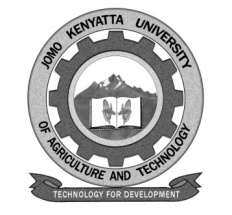 W1-2-60-1-6JOMO KENYATTA UNIVERSITY OF AGRICULTURE AND TECHNOLOGYUNIVERSITY EXAMINATIONS 2020/2021FOURTH YEAR SECOND SEMESTER SUPPLEMENTARY/SPECIAL EXAMINATION FOR THE DEGREE OF BACHELOR OF SCIENCE IN ENVIRONMENTAL HORTICULTURE AND LANDSCAPING TECHNOLOGYAHL 2408: GREEN SPACE PLANNING AND MANAGEMENTDATE: MARCH 2021	                                                                               TIME: 2 HOURS   INSTRUCTIONS:	ANSWER ALL QUESTIONS IN SECTION A (COMPULSORY) AND ANY OTHER TWO QUESTIONS IN SECTION BSECTION AQUESTION ONEa.	Name any two different types of green spaces and differentiate them with respect to size (scale), type of plant composition and type of visitors (users)	(6 marks)b.	Planting design contributes towards enhancement of aesthetic quality of a site.  Explain									(5 marks)c.	Show how environmental factors influence the role of plants as a design medium.												(6 marks)d.	The type of tree form determines the space framework. Distinguish between avenue trees and woodlot types of space frameworks.			(5 marks)e.	Plant growth habit and canopy height construct a framework of differing degrees of enclosure and permeability of green space.   Illustrate a 1800 enclosure that is visually open and physically enclosed.					(8 marks)SECTION BQUESTION TWOa.	What is space dynamics?  Distinguish between static and motive spaces.	(7 marks)b.	Harmony and contrast are important principles of visual composition of plants.  With appropriate illustration show how this principle is achieved in the landscape.											(6 marks)c.	For a planting designer, it is important to consider the rate of movement of the viewer when arranging plants for a given space.  Illustrate the appropriate plant arrangements and composition.						(7 marks)QUESTION THREEa.	JKUAT as an institution has characteristics for which it is valued for a green space.  Mention any four such characteristics.				(5 marks)b.	Expound on the reasons why a management plan for a green space is necessary under the heading; Consultation and consensus.				(4 marks)c.	How do mangers of a green space make use of a management plan?	(5 marks)d.	State the options available for one who can write management plan for a green space.	(6 marks)QUESTION FOURa.	When considering the content and structure of a management plan, an important component is identifying a way of moving towards the desired future situation	i.	State the management question that is being addressed.		(1 mark)	ii.	Briefly outline the main content of this section of the management plan.												(8 marks)b.	SWOT is one of the criteria used to analyze and assess management significance of a green space.	i.	What is SWOT?							(1 mark)	ii.	State six some of the focus areas of the SWOT criteria.		(5 marks)c.	Name any three indigenous tree plant species common within JKUAT landscape spaces and state their functional uses.					(5 marks)